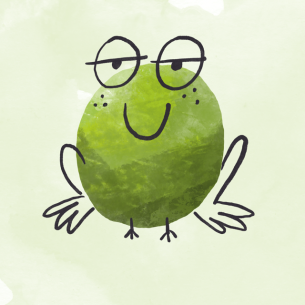    PROGRAM ZAJĘĆ Z J. ANGIELSKIEGO – ŻABKIMARZEC: (Unit 6)Animals (zwierzęta)Zwroty: I can see a... (widzę...); What is it doing? Czynności: eating (jedzenie), walking (spacerowanie), sleeping (spanie), running (bieganie).Słówka: snake (wąż), elephant (słoń), monkey (małpa), parrot (papuga), crocodile (krokodyl), lion (lew); tree (drzewo), grass (trawa), river (rzeka), rocks (skały).Serdecznie zachęcamy do pobierania piosenek i plików audio z j. angielskiego!  Foldery, wraz ze wskazówkami nt. samodzielnej pracy w domu, są dostępne na stronie:www.english.info.pl